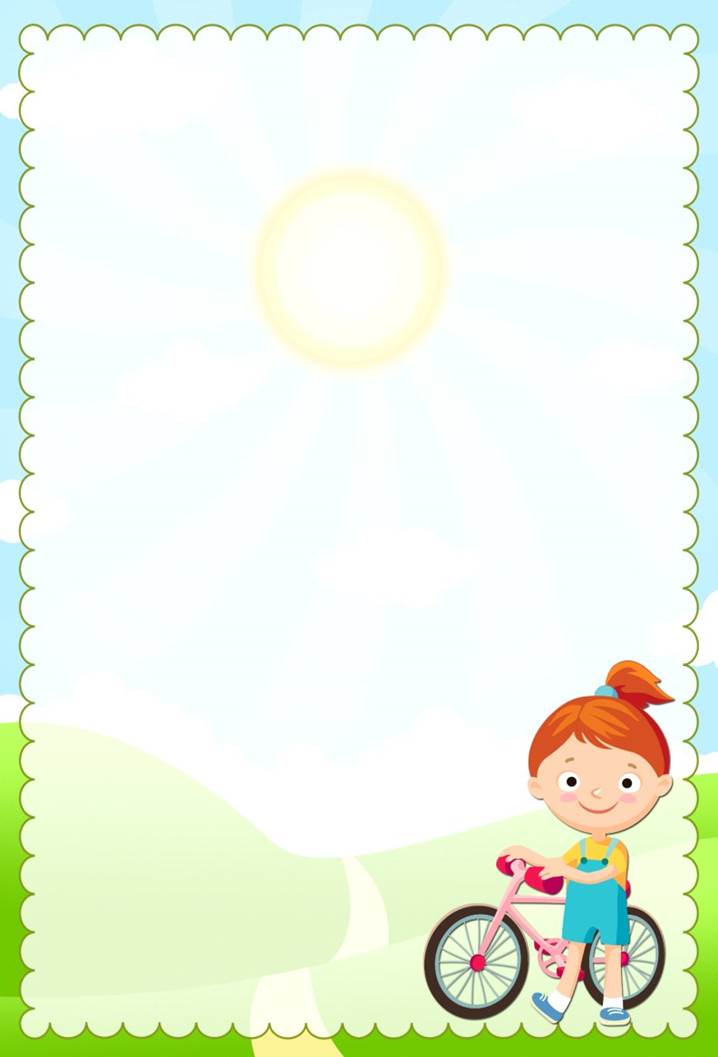 Консультация для родителей по правилам дорожного движения«Обучение дошкольников правилам дорожного движения в семье»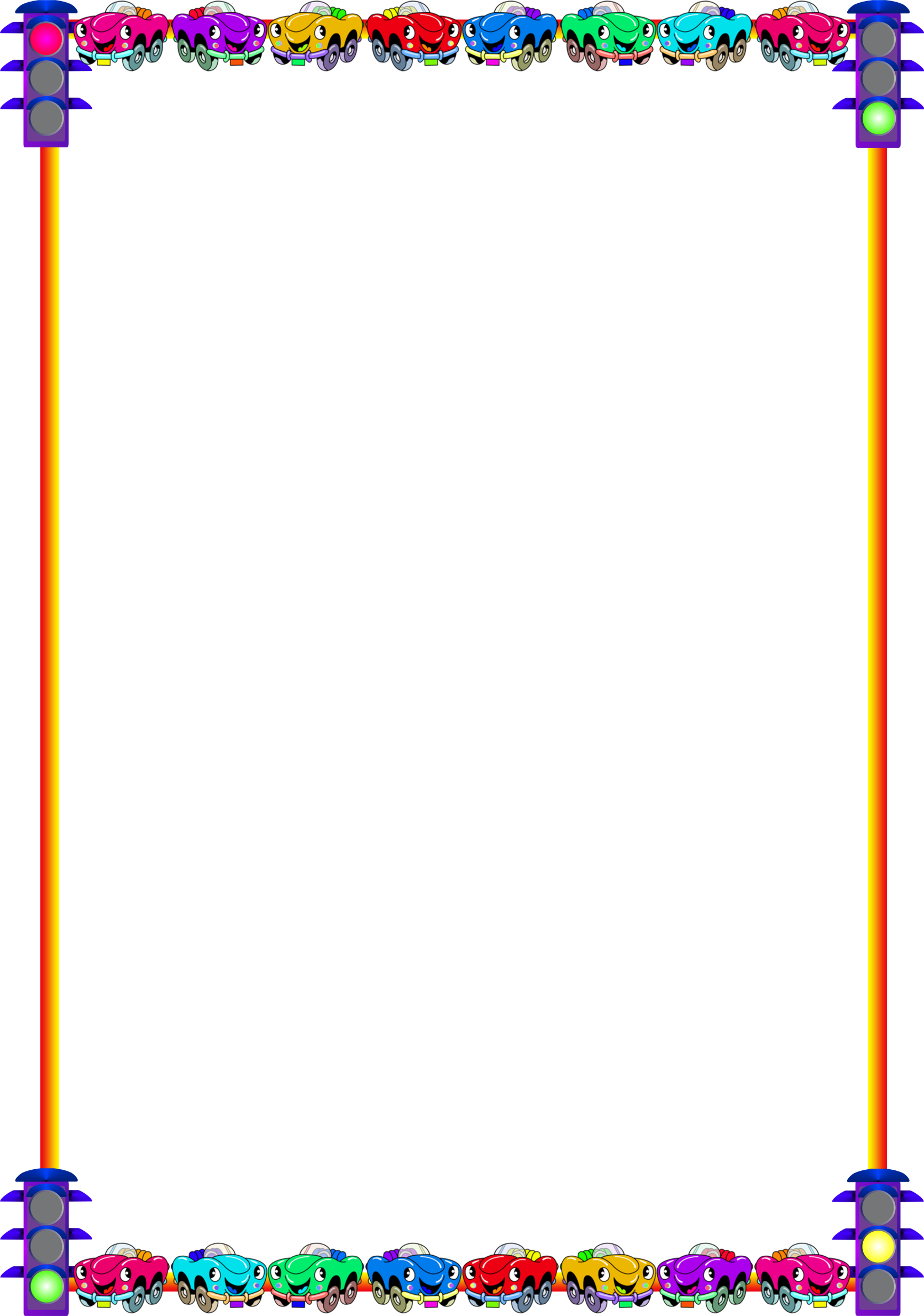 Знания детей о правилах дорожного движения помогут предотвратить в будущем несчастные случаи. Родители являются важным звеном в начальных знаниях о правилах дорожного движения, а воспитатели в детском саду дополняют их совместно с инспектором по безопасности. Знакомство с правилами дорожного движения можно начать с прогулок, при этом как можно раньше. Главная ваша задача – не напугать ребенка, объясните ему, что представляет опасность и где следует быть осторожным.Покажите ребенку основные элементы дорог: тротуар, пешеходный переход, проезжую часть, обочину объяснив при этом их назначение понятными словами. Расскажите о светофоре, объясните, для чего меняются цвета. По пешеходным переходам переходите спокойно, на зеленый свет, крепко взяв ребенка за руку. Объясняйте ему, почему опасно перебегать дорогу. Расскажите ему, что и пешеходы тоже являются участниками дорожного движения. И они, и автомобилисты должны вести себя вежливо по отношению друг к другу. Вовлекайте малыша в ситуационные игры. В игровой форме ребенок легко воспримет азы ПДД уже начиная с 2 лет. Предлагайте ему обыгрывать различные дорожные ситуации, например, «Если твой мячик из рук укатился на дорогу, что ты будешь делать?» Привлекайте его внимание к пешеходам, нарушающим правила, объясняйте, в чем именно состоит нарушение. Знакомиться с ПДД можно и во время поездок, ведь у детей очень развито воображение. Взрослые своим примером показывают, как необходимо себя вести в дорожной ситуации.Обучение ребят дошкольного возраста ПДД во время поездки проводите в форме занимательной игры с разбором дорожных ситуаций. К примеру, почему, садясь в машину, он должен занять именно детское кресло и обязательно пристегнуться ремнем безопасности. Комментируйте и разъясняйте ребенку понятными ему словами ваши или чьи-то действия.  Важно! Научив детей распознавать опасные ситуации и понимать свою ответственность как пешеходов, вы помогаете им обрести уверенность, необходимую для обеспечения их безопасности на дорогах по мере взросления. 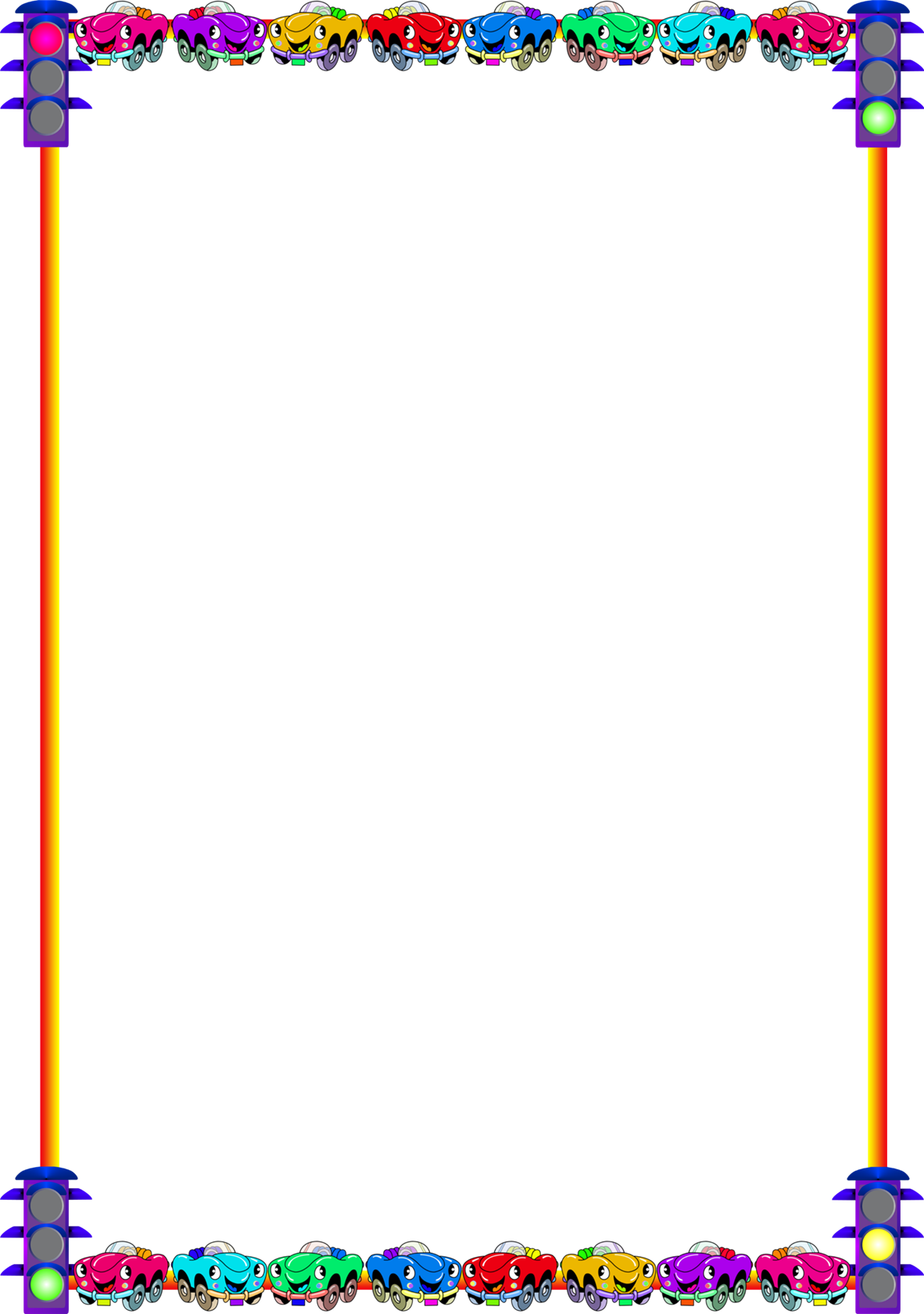 